BIENVENIDOS A CASA BUDAPOSADA ECOLOGICA & ESPACIO DE RETIROS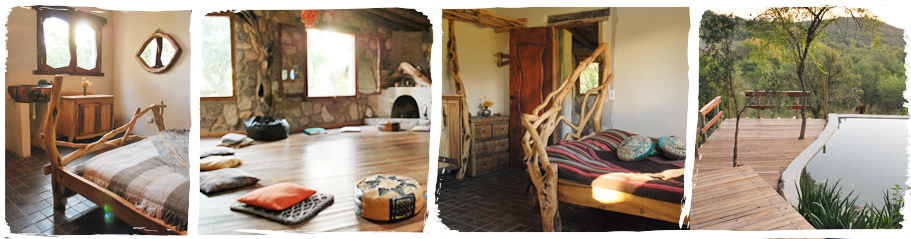 Esta información es para nosotros valiosa, nos define y colabora a que cada ser que venga a Buda cuide el espacio como propio.Te recomendamos leas todo a consciencia.¡Bienvenidos! CASA BUDA es un espacio creado y sentido para brindar encuentros, retiros, talleres y dinámicas.Nos encontramos en la localidad de LAS CALLES (vecinos de NONO), en el Valle de Traslasierra en Córdoba.NATURALEZA EN CASA BUDABuda está emplazado en un espacio natural, rodeado de monte autóctono, con agua natural de vertiente y fauna nativa. Habitamos aquí un conjunto de familias conviviendo en comunidad, atentas en conservar esta reserva natural y propiciar la conexión interior, en total armonía con la naturaleza. Viven aquí muchos niños, semillas del Nuevo Mundo que estamos creando.

Abrimos el corazón a cada uno de ustedes, para compartir estos días de pura magia, creando una Nueva conciencia.
Gracias por acercarse! Juntos hacemos el cambio!!NUESTRA FILOSOFIATe contamos que en CASA BUDA preferentemente elegimos vivir libres de humo y de alcohol. Hay un solo lugar en el predio donde se permite fumar, consultar al llegar.No consumimos ningún tipo de drogas. La alimentación es preferentemente ovo láctea vegetariana.Gracias por respetar este acuerdo de convivencia!FUEGOTodas las instalaciones de la Posada, salón principal y casas en las inmediaciones están construidas con madera. Por seguridad está prohibido encender fuego dentro de los cuartos, en altares y en cualquier instalación sin previo aviso y/o consentimiento del equipo de Casa Buda. DETALLES PARA COMENZAR TU VIAJEEQUIPAJE* Traer ropa cómoda para las actividades físicas.* Traer ropa de verano y de abrigo. Recuerden que estamos en la montaña los días son cálidos y las noches frescas * Ideal calzado con suela gruesa (hay espinas en el jardín que caen de los árboles y son fáciles de clavarse en las suelas), zapatillas para caminar en el monte, sandalias con agarre, ojotas.* En el salón, entramos descalzos o con medias. Como única excepción para el festival de Danzas Circulares se permitirá el uso de un calzado específico para danzar, con suela que no raye el piso y que esté limpia. Este calzado no podrá ser usado afuera, para mantenerlo limpio. * Linterna para la noche, mate si desean, protector solar para el día, lentes de sol, sombrero/gorra para el sol, traje de baño, mantitas para sentarse sobre el césped. * Elementos de aseo personal lo más natural posible (jabón, shampoo, acondicionador, desodorante, repelente). IMPORTANTE: POSADA ECOLOGICA Y SUS CUIDADOS* La energía es provista por paneles solares. No enchufamos secadores de cabello o planchitas, o electrodomésticos. * Carga celulares: durante las mañanas soleadas de 9 a 12hs.* Residuos: separamos los desechos clasificados según papel, plástico u orgánicos.* La Posada tiene agua caliente provista por calefones las 24hs para las habitaciones.* Carpas y Trailers: agua caliente de 19:30hs a 20:30 hs en vestuarios compartidos. Uso de baños secos en jardín. * Durante la estadía en Posada y trailer se incluye: toalla, toallón, ropa blanca de cama.* En la posada no hay wifi tampoco señal de teléfono. Caminamos 30 mts y podremos tomar señal de teléfono y datos móviles (“sector locutorio”). HORARIO DE LLEGADA Y SALIDARecomendamos llegar en horas de luz a Casa Buda. Agradecemos nos indiques aproximadamente tu horario de llegada. ESTADÍAAlojamiento en Ecoposada: incluye toalla, toallón, blancos de cama. Las habitaciones son compartidas hasta con 4 personas. Baño privado. Agua caliente. Alojamiento en trailers: incluye toalla, toallón, blancos de cama. Baños compartidos. Agua caliente de 19:30 a 20:30 hs.Alojamiento en carpas o en el salón: sector de acampe en el bosque. Traer equipo de acampe propio, no incluye toallas ni toallones. Baños compartidos. Agua caliente de 19:30 a 20:30 hs.ALIMENTACION INCLUIDA Alimentación ovoláctea vegetariana. 4 comidas, almuerzo, merienda, cena del día de llegada y desayuno día siguiente/salida. FORMAS DE LLEGAR A CASA BUDA: autobús o vehículo particularAuto particular (no auto bajo por último tramo camino de montaña)Bus desde tu provincia a Nono o Mina Clavero en Córdoba (forma directa) o de tu provincia a  Córdoba capital y de allí segundo tramo a Nono o Mina Clavero (3:30hs).Cuando estas en Nono o Mina Clavero: tomas un taxi (previamente reservado) y te acompañarán a la Ecoposada que se encuentra a 12km de Nono /20 km de Mina clavero de la ruta principal de Traslasierra RN14. Nosotros les brindamos los contactos para reservar taxi. (Taxi aprox $800 / 40min de viaje) Tener en cuenta: En NONO no hay terminal. Solo centro de informes (el bus para cerca).De NONO a Buda en el camino vas a quedarte sin señal hasta que llegues a la Posada, por lo que sugerimos que estando en NONO te contactes con tus familiares y con nosotros para avisar que llegaste.LÍNEAS DE AUTOBUSESDESDE BS AS A NONO: Chevallier, Expreso del Oeste y Sierras cordobesas. DESDE MENDOZA A NONO: Andesmar,  Rápido Argentino, Chevallier.DESDE CORDOBA CAPITAL A NONO: Panaholma, Sierra Bus, Coata.DESDE OTRAS PROVINCIAS: seguramente sea combinación a terminal de Córdoba Capital y luego a Nono.TELÉFONOS DE TAXIS COLEGAS DE CASA BUDA (Tienen whatssap / Disponibilidad 24hs / Reservar 1, 2 días previo)Remis Susana Martinolli+54 9 354 - 4555856Remis Ricardo+54 9 11 - 55974300 / +54 9 11 - 27449763 Remis El porteño Carlos+54 9 354 – 4614348EN AUTO PARTICULAR: (Autos, camionetas sin inconvenientes. RECOMENDAMOS NO auto bajo, por camino de montaña):Una vez que estas en NONO, pregunta cómo llegar al pueblo de Las Calles, a 5 kms. Desde  la plaza de Las Calles subir por la única calle que sube hacia la sierra, un km y medio aproximadamente, hasta donde se termina el camino. Allí hay una tranquera con un cartel "El Sucucho", sin cruzarla el camino dobla solo hacia la derecha. Lo seguís, y vuelve a doblar a la izquierda y lo atraviesa un vado, enseguida un cartel de prohibido pasar. Vos pasas!!! Y allí hay una tranquera abierta de alambre, estas cerca!! 
Allí te pegas al alambre de tu izquierda, el arroyo también a tu izquierda. 
Seguís 200 metros aprox. y otra tranquera con guarda ganado.  Y a 200 metros una tranquera de madera, por favor cerrar muy bien después de pasar.
Ahí entras en un bosquecito, y a los 20 metros hay una bifurcación con varios carteles: agarrá el camino de la izquierda. Lo seguís y a 100 metros, otra bifurcación con carteles con una tranquera a tu izquierda. Abrís la tranquera (cerrar muy bien después de pasar) y cruzás el arroyo. (Importante!!! Hasta esta segunda bifurcación con carteles, te sirve la indicación de Google Maps para llegar a Buda. A partir de ahí, tenés que entrar hacia la izquierda y apagar el gps).A 1 ½ Km. hay un guardaganado. Subís unos 100mts más, te encontrás con la subida de los Sauces, y ahí estas a 100mts de la posada. DISTANCIAS Mina Clavero  -  Nono: 8kmNono  -  Las Calles: 5kmPlaza de Las Calles  -  Casa Buda: 5kmTiempo estimado de Nono a Casa Buda: 40 min camino de montaña. NATURALEZAEl jardín tiene vista a las sierras, quincho comedor, hamacas en los árboles para descansar o tomar una siesta, pileta abastecida con agua del arroyo (habilitada solo en verano)A metros, por el Sendero de los Sueños está el arroyo de agua cristalina con pequeñas cascadas y hoyas de agua. Además hay de senderos que conducen a lugares calmos, para contemplar la naturaleza.TERAPIAS ALTERNATIVAS (adicionales)Durante su estadía si lo sienten y desean los huéspedes pueden tomar de forma opcional sesiones de lecturas de aura, consultas de Coaching ontológico, sesiones de masajes, clases de cocina vegetariana, vegana, consiente con previo acuerdo con el facilitador correspondiente. Valores a consultar. PROTOCOLOS COVID Es importante que sepas esto: NO contamos con protocolos exigentes. Sí recomendamos el uso de alcohol en gel o spray y que cada persona traiga el suyo. Encontraran en cada espacio de la posada spray a disposición. Respecto al barbijo queda a decisión del grupo usarlo o no durante el retiro. Nuestro staff/familia no usa barbijo durante sus labores. Sí recomendamos la distancia y por supuesto que previo a viajar ninguna persona se sienta mal o enferma. Afortunadamente nuestro staff/familia no ha tenido ningún inconveniente respecto al covid. ¡¡Estamos muy felices de compartir esta experiencia contigo!!Bienvenidos a CasaCasa Buda – Posada EcológicaLas Calles - Traslasierra – Córdoba